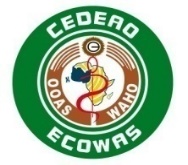 ORGANISATION OUEST AFRICAINE DE LA SANTE (OOAS)******AVIS A MANIFESTATION D’INTERET  (Services de Consultant individuel)Référence No FM/TEND/AMI/2020/017/SPM/APM/bkProjet Paludisme et Maladies Tropicales Négligées au Sahel (P-MTN)RECRUTEMENT D'UN CONSULTANT INDIVIDUEL POUR L’EVALUATION FINALE DU PROJET PALUDISME ET MALADIES TROPICALES NEGLIGEES AU SAHEL (P/MTN)INTRODUCTIONL'Organisation Ouest Africaine de la Santé (OOAS) est l'Institution spécialisée de la CEDEAO en charge des questions de santé, ayant pour mandat d'offrir le niveau le plus élevé en matière de prestation de soins de santé aux populations de la sous-région. Les maladies transmissibles et non transmissibles sont les principales causes de morbidité et de mortalité dans la région. Par conséquent, la lutte contre les maladies et la prévention des épidémies comptent parmi les priorités des 15 pays de l'espace CEDEAO et sont au cœur des activités de l’OOAS.La Banque mondiale a accordé une subvention à la CEDEAO/OOAS pour la mise en œuvre du projet Paludisme et Maladies Tropicales Négligées au sahel (P/MTN), qui couvre le Burkina Faso, le Niger et le Mali. Le projet vise à accroître l'accès et l'utilisation des services communautaires harmonisés pour la prévention et le traitement du paludisme et de certaines maladies tropicales négligées dans les zones transfrontalières ciblées dans les pays bénéficiaires du projet. Le projet arrive à son terme à fin décembre 2020.C’est dans ce cadre que l'OOAS souhaite recruter un Consultant individuel pour l’évaluation finale du projet.Objectif général et objectifs spécifiquesL’objectif général de la mission est d’appuyer l’OOAS à évaluer le niveau d’atteinte des objectifs du volet du projet P/MTN mis en œuvre par l’OOAS, par composante.De façon spécifique, le Consultant aura pour tâches ce qui suit : Analyser la pertinence et l’efficacité du montage institutionnel du projet;Analyser la conformité de la mise en œuvre du projet avec les clauses de l’accord de financement sur les plans de la gestion financière, de la  passation des marchés, du suivi-évaluation et des aspects de sauvegarde environnementale ;Apprécier le niveau d’exécution physique et financière par composante du projet ;Analyser les niveaux d’atteintes des indicateurs du projet; Analyser le dispositif et le processus de mise en œuvre du projet;Analyser les effets du projet sur les indicateurs du paludisme et des MTN;Analyser les acquis et les insuffisances sur toute la chaine de la mise en œuvre du projet;Apprécier le niveau d’appropriation du projet par les pays et la capacité des pays à pérenniser les acquis; Documenter les leçons apprises et les bonnes pratiques pendant la mise en œuvre du projet;Proposer des recommandations permettant une amélioration de l’efficacité dans l’exécution des prochains projets.Tâches et responsabilités du ConsultantLe Consultant exécutera cette mission sous la supervision du Coordonnateur Général de l’Unité de Gestion des Projets (UGP) financés par la Banque mondiale ainsi que du Coordonnateur du projet P/MTN et suivant une approche participative avec l’ensemble des parties prenantes du projet. Il s’agira entre autres pour le consultant, de : Travailler de concert avec les principales parties prenantes ou les informateurs clés dont la liste doit être arrêtée de commun accord avec l’entité de coordination du projet à l’OOAS;Examiner les rapports et les documents (documents de projet, rapports d’avancement du projet,  plans de travail annuels budgétisés, rapports d’activités de projet, produits de communication) issus de la mise en en œuvre des interventions techniques et de tous ateliers ou réunions organisés dans le cadre de la mise en œuvre du projet ;Procéder à des interviews avec les parties prenantes et à l’observation directe des réalisations du projet à travers des visites sur le terrain ;Procéder aussi à la compilation et à l’analyse des données et des résultats des campagnes, des activités communautaires afin de juger du niveau d’atteinte des résultats par rapport aux cibles ; Comparer et faire des validations croisées de données issues de différentes sources (staff du projet, partenaires de mise en œuvre et bénéficiaires et autres enquêtes et études sur le paludisme et les maladies tropicales négligées) ;Présenter ses résultats préliminaires à l’OOAS  qui se chargera de sa revue, des commentaires et de sa validation interne ; Présenter les résultats au cours de l’atelier du Comité Régional de Pilotage prévu en Octobre 2020 ; Publier un article sur les résultats de l’évaluation du projet.Qualifications, expériences et compétences requisesLe Consultant doit avoir les qualifications et les compétences ci-après : Etre titulaire d’un diplôme universitaire de niveau BAC+4 au moins en sciences de la santé, sciences sociales ou domaines connexes. Un diplôme de médecin avec un master en santé publique, épidémiologie ou en économie de la santé est un atout ;Avoir au moins 7 ans d’expérience professionnelle dont 5 ans dans les évaluations des projets et programmes de santé ; Avoir des expériences prouvées en évaluation de projet d’envergure nationale et régionale y compris des expériences en évaluation des projets ou programmes de santé sur les maladies invalidantes. Des connaissances en gestion du paludisme et des maladies tropicales négligées seront un atout ; Avoir des expériences en évaluation des projets dans la zone CEDEAO ; Avoir une bonne connaissance du système de santé des pays de la CEDEAO et particulièrement des trois pays bénéficiaires du projet ;Avoir des capacités de travail en équipe et de rédaction de rapports ;Avoir la maitrise parfaite d’une des trois langues de la CEDEAO avec une connaissance pratique d’une deuxième langue.Critères d’évaluation :Critères EssentielsEtre titulaire d’un diplôme universitaire de niveau BAC+4 au moins en sciences de la santé, sciences sociales ou domaines connexes: 20 points ;Avoir au moins 7 ans d’expérience professionnelle dont 5 ans dans les évaluations des projets et programmes de santé : 20 points ;Avoir réalisé au moins trois (03) missions prouvées en évaluation de projet d’envergure nationale et régionale y compris des expériences en évaluation des projets ou programmes de santé sur les maladies invalidantes au cours des dix (10) dernières années : 45 points ;Avoir une connaissance du système de santé des pays de la CEDEAO et particulièrement des trois pays bénéficiaires du projet : 5 points.Critères Désirables (10 points inclus dans le score global)Avoir une expérience en évaluation des projets dans la zone CEDEAO ;Un diplôme de médecin avec un master en santé publique, épidémiologie ou en économie de la santé ;Connaissance pratique d’une deuxième langue de la CEDEAO.En cas d’égalité de scores, le consultant ayant réalisé plus de missions d’évaluation de projets ou programmes sera considéré. Informations, délai et lieu de dépôt des dossiers de candidature Des informations supplémentaires peuvent être obtenues aux heures suivantes : Du lundi au vendredi de 08h00 à 16h00 GMT auprès de la personne ressource à l’OOAS à l'adresse ci-dessous:  Madame Lalaissa AMOUKOUE-mail: lamoukou@wahooas.orgLes personnes intéressées peuvent télécharger les termes de référence (TDR) accessibles sur le site Web de l'OOAS à l'adresse suivante : www.wahooas.org/tenders   Les Consultants individuels intéressés et ayant les qualifications requises sont invités à manifester leur intérêt en soumettant leurs dossiers électronique à l'adresse : https://data.wahooas.org/tenders/tenders/list ou par mail: tenders@wahooas.org. L’objet de l'e-mail doit indiquer UNIQUEMENT et OBLIGATOIREMENT la référence FM/TEND/AMI/2020/017/SPM/APM/bk.La date limite pour la réception des dossiers de candidature est le 29 octobre 2020 à 12H00 GMT.  Le consultant requis sera sélectionné conformément aux procédures de sélection de consultants individuels définies par les directives de la Banque mondiale ci-après : Sélection et Emploi de Consultants par les Emprunteurs de la Banque Mondiale; (édition de janvier 2011, version révisée en juillet 2014) disponible sur le site web de la Banque Mondiale http://www.worldbank.org.Prof Stanley OKOLODirecteur Général